R&D-03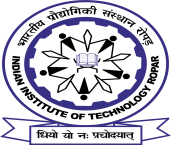 INDIAN INSTITUTE OF TECHNOLOGY ROPAR RESEARCH AND DEVELOPMENT SECTION PROJECT PURCHASE  Ph. 01881-231149, e-mail: purchaseicsr@iitrpr.ac.in, icsr-stores@iitrpr.ac.inFile No.                                               	    Dated:  _____.__.______Indent Cum Recommendation Sheet for Purchases valuing from Rs. 25,000/- to  Rs. 2.50 Lacs  “It is certified that we the undersigned purchase committee members are jointly and individually satisfied that the recommended items are of requisite specifications and quality, prices are according to the prevailing market rates and the supplier recommended is reliable and competent to supply the goods in question“.Recommended Mode of Payment:Delivery Period:(Member)                                                   (Member)                                                                      (Member)   HOD/PI (for external projects only)2. Is Goods are required for Research Purpose:        Yes [  ]          No [   ]3. If required for Research Purpose then Certificate for claiming concessional GST under notification no. 45/2017 & 47/2017:(NOTE : 5% GST Concessional certificate cannot be given in case of Direct and L1 Purchase where GST is inclusive.)Certified that purchase of above goods for which concessional GST is claimed is required for research purpose onlySignature of the IndenterFor use by the Purchase SectionQuotation signed by all the committee members. Calculations indicated above have been checked and found in order. Purchase proposal (Page no.______to_______) is in order.  The Competent Financial Authority (CFA) may kindly accord financial sanction to the extent of   Rs. ________________(Rupees _____________________________only) for the above purchase.JE (P)                                                                                                                              	       AR/DR/JR Recommended/Not Recommended                                                                        Approved/Not Approved Registrar                                                           Associate Dean(R&D)                                     Dean (R&D)Instructions1. The Purchase committees may be constituted as per Store and Purchase manual’s Rule No. 7 before initializing the purchase in order to effect this purchase. The relevant provision for constitution committee can be assessed at Store and Purchase website: www.iitrpr.ac.in 2.As per this Office Memorandum No.F.1/26//2018-PPD dated.02.04.2019 received from the Ministry of Finance, Department of Expenditure, Procurement Policy Division that Common Use Goods and Services are to be procured mandatorily through GeM as per GFR Rule 147 & 149 and institute office order No.1412-19/ADMN-GeM/PS/487 dt.05.02.2020.3. The procurement of the second laptop from the Department Fund subject to the circular no. Reg-1/2018/IITRPR/167 dated 31.08.2018. As per circular, the faculty member can procure second laptop only after four years of first procurement irrespective of the source of funding like institute/CPDA. This will not be applicable on the procurement of laptops from the projects.Indenter’s Name & DepttIndenter’s Name & DepttBudget Head & Sanctioned Budget:Budget Head & Sanctioned Budget:Copy of Sanction Order attached:Copy of Sanction Order attached:Sub HeadSub HeadEquipment[  ] Consumable [  ] Contingency [ ] Other [  ] Equipment[  ] Consumable [  ] Contingency [ ] Other [  ] Equipment[  ] Consumable [  ] Contingency [ ] Other [  ] Equipment[  ] Consumable [  ] Contingency [ ] Other [  ] Category: ( Tick Appropriate )Category: ( Tick Appropriate )Consumables [    ] LTA [    ] Non-Consumables[   ]Consumables [    ] LTA [    ] Non-Consumables[   ]Consumables [    ] LTA [    ] Non-Consumables[   ]Consumables [    ] LTA [    ] Non-Consumables[   ]Budgetary Approval Enclosed Budgetary Approval Enclosed Yes[    ] No[    ]Yes[    ] No[    ]Yes[    ] No[    ]Yes[    ] No[    ]Copy of Approval of Purchase committee enclosedCopy of Approval of Purchase committee enclosedYes[    ] No[    ] Yes[    ] No[    ] Yes[    ] No[    ] Yes[    ] No[    ] Mode of Enquiry: ( Tick Appropriate )Mode of Enquiry: ( Tick Appropriate )Telephone[    ] E-mail [    ] Spot Visit[    ] Vendor’s Website[    ]Telephone[    ] E-mail [    ] Spot Visit[    ] Vendor’s Website[    ]Telephone[    ] E-mail [    ] Spot Visit[    ] Vendor’s Website[    ]Telephone[    ] E-mail [    ] Spot Visit[    ] Vendor’s Website[    ]No. of Quotation(s) received:No. of Quotation(s) received:GeM PurchaseGeM PurchaseYes [  ]                No [  ]11. For Government e-Marketplace (GeM)Whether the goods/services intended to be procured (as above) is/are available on Government e-Marketplace (GeM) or the supply of the same through GeM:Yes [  ]          No [   ]If available on the GeM, please attach the specification of the item as available on the GeM.Yes [  ]                No [  ]11. For Government e-Marketplace (GeM)Whether the goods/services intended to be procured (as above) is/are available on Government e-Marketplace (GeM) or the supply of the same through GeM:Yes [  ]          No [   ]If available on the GeM, please attach the specification of the item as available on the GeM.Yes [  ]                No [  ]11. For Government e-Marketplace (GeM)Whether the goods/services intended to be procured (as above) is/are available on Government e-Marketplace (GeM) or the supply of the same through GeM:Yes [  ]          No [   ]If available on the GeM, please attach the specification of the item as available on the GeM.Yes [  ]                No [  ]11. For Government e-Marketplace (GeM)Whether the goods/services intended to be procured (as above) is/are available on Government e-Marketplace (GeM) or the supply of the same through GeM:Yes [  ]          No [   ]If available on the GeM, please attach the specification of the item as available on the GeM.If available on the GeM, please attach the specifications of the item as available on the GeM. In case of non-availability of the items on the GeM, please attach the GeMAR&PTS ID.If available on the GeM, please attach the specifications of the item as available on the GeM. In case of non-availability of the items on the GeM, please attach the GeMAR&PTS ID.If available on the GeM, please attach the specifications of the item as available on the GeM. In case of non-availability of the items on the GeM, please attach the GeMAR&PTS ID.If available on the GeM, please attach the specifications of the item as available on the GeM. In case of non-availability of the items on the GeM, please attach the GeMAR&PTS ID.If available on the GeM, please attach the specifications of the item as available on the GeM. In case of non-availability of the items on the GeM, please attach the GeMAR&PTS ID.If available on the GeM, please attach the specifications of the item as available on the GeM. In case of non-availability of the items on the GeM, please attach the GeMAR&PTS ID.The committee recommends the purchase of the following items from M/s ______________________________ against quotation no: ____________________dated____________________. Quotation(s) has/have been signed by the committee members.The committee recommends the purchase of the following items from M/s ______________________________ against quotation no: ____________________dated____________________. Quotation(s) has/have been signed by the committee members.The committee recommends the purchase of the following items from M/s ______________________________ against quotation no: ____________________dated____________________. Quotation(s) has/have been signed by the committee members.The committee recommends the purchase of the following items from M/s ______________________________ against quotation no: ____________________dated____________________. Quotation(s) has/have been signed by the committee members.The committee recommends the purchase of the following items from M/s ______________________________ against quotation no: ____________________dated____________________. Quotation(s) has/have been signed by the committee members.The committee recommends the purchase of the following items from M/s ______________________________ against quotation no: ____________________dated____________________. Quotation(s) has/have been signed by the committee members.S. No.DescriptionDescriptionQty.Rate(Rs.)Amt(Rs.)
Amt(Rs.)01Tax@__Tax@__Tax@__Tax@__TotalTotalTotalTotalFor use by  Budget SectionFor use by  Budget Section(Amount in Rs.)(Amount in Rs.)Budget Sanctioned:Amount already Spent:Budget Available:Budget has been noted in the relevant budget head. Expenditure dubitable to:Budget has been noted in the relevant budget head. Expenditure dubitable to:Accountant/ JAO                               AAO                                            AR/DR/JR,R&D